Government & Public Media Relations	Course No. 04990	Credit: .5Pathways and CIP Codes: Government & Public Administration (44.0401)					Course Description: Technical Level: This course will build skills needed to communicate messages to the public as it relates to topics of concern involving government and public administration. Topics will include conflict awareness, reliability, creditability & accuracy of sources, creating publicity materials, public relations campaigns and working with the media.Directions: The following competencies are required for full approval of this course. Check the appropriate number to indicate the level of competency reached for learner evaluation.RATING SCALE:4.	Exemplary Achievement: Student possesses outstanding knowledge, skills or professional attitude.3.	Proficient Achievement: Student demonstrates good knowledge, skills or professional attitude. Requires limited supervision.2.	Limited Achievement: Student demonstrates fragmented knowledge, skills or professional attitude. Requires close supervision.1.	Inadequate Achievement: Student lacks knowledge, skills or professional attitude.0.	No Instruction/Training: Student has not received instruction or training in this area.Benchmark 1: career  cluster.CompetenciesBenchmark 2: CompetenciesI certify that the student has received training in the areas indicated.Instructor Signature: 	For more information, contact:CTE Pathways Help Desk(785) 296-4908pathwayshelpdesk@ksde.org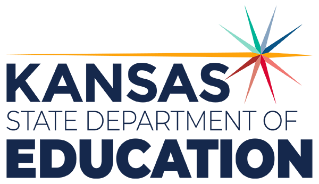 900 S.W. Jackson Street, Suite 102Topeka, Kansas 66612-1212https://www.ksde.orgThe Kansas State Department of Education does not discriminate on the basis of race, color, national origin, sex, disability or age in its programs and activities and provides equal access to any group officially affiliated with the Boy Scouts of America and other designated youth groups. The following person has been designated to handle inquiries regarding the nondiscrimination policies:	KSDE General Counsel, Office of General Counsel, KSDE, Landon State Office Building, 900 S.W. Jackson, Suite 102, Topeka, KS 66612, (785) 296-3201. Student name: Graduation Date:#DESCRIPTIONRATING1.1Understand how ideas and information flows through government, public administration the business community and the general public.#DESCRIPTIONRATING2.1Analyze situations for any appearance of conflict of interest and plan for consequences.2.2Employ government decision-making processes to achieve desired objectives.2.3Obtain data and information from sources recognized to be reliable, credible & accurate.2.4Analyze the reliability, creditability & accuracy of data and information from available resources.2.5Analyze situations to determine appropriate communication formats.2.6Prepare arguments, regarding issues or proposals which are professional and diplomatic in presentation.2.7Apply logical reasoning skills and experiences to anticipate counter arguments.2.8Use carefully selected images, graphic materials and figures of speech for reinforcing a position.2.9Recognize and address sources of conflict among constituents through a variety of research techniques.2.10Identify common marketing strategies to disseminate information efficiently.2.11Apply persuasive techniques to convince individuals or groups to take desired actions or avoid undesirable actions.2.12Speak publicly about an issue of public concern to increase awareness or promote good will.2.13Develop an effective media presentation about an issue of public concern.2.14Demonstrate actions in a diplomatic manner when dealing with people.2.15Plan communication strategies to maintain favorable public perceptions of a policy, organization or individual.2.16Prepare or edit organizational publications for internal and external audiences, including newsletters, speakers and reports.2.17Compare and contrast the forms of advertisements and how they can be used in the field of government public relations.2.18Develop a public relations campaign based upon an organizations objectives, promotional policies and needs to influence public opinion or promote ideas and services.